     БОЙОРОҡ	                       распоряжениеОб утверждении плана мероприятий по обеспечению пожарной безопасности в весенне-летний пожароопасный период на территории сельского поселения Гафуровский сельсовет муниципального района Туймазинский район Республики Башкортостан на 2020 годВ соответствии с Федеральными законами от 6 октября 2003 года № 131-ФЗ «Об общих принципах организации местного самоуправления в российской федерации», от 21 декабря 1994 года № 69-ФЗ «О пожарной безопасности», Постановлением Администрации муниципального района Туймазинский район Республики Башкортостан от 02.04.2017 года № 382 «О подготовке  муниципального района Туймазинский район к весеннее – летнему пожароопасному периоду 2020 года»Утвердить План  мероприятий по обеспечению пожарной безопасности в весенне-летний пожароопасный период на территории сельского поселения Гафуровский сельсовет муниципального района Туймазинский район Республики Башкортостан (приложение).Распоряжение подлежит обнародованию на информационном стенде в здании Администрации (с. Дуслык, ул. Советская, 3А, 2 этаж) и размещению на официальном сайте Администрации сельского поселения Гафуровский сельсовет муниципального района Туймазинский район Республики Башкортостан.Контроль за исполнением настоящего распоряжения возложить на руководителя пожарно-профилактической группы специалиста                1 категории Администрации сельского поселения Гафуровский сельсовет муниципального района Туймазинский район РБ Хайретдинову Ирину Салаватовну.Глава сельского поселения                              Р.Р. СафинПриложение к распоряжению главы сельского поселения Гафуровский сельсовет№ 20 от 08.04.2020 г.План мероприятий  по обеспечению пожарной безопасности в весенне-летний пожароопасный период на территории сельского поселения Гафуровский сельсовет муниципального района Туймазинский район Республики БашкортостанУправляющий делами                                                                                  Галеева З.Н.Башҡортостан Республикаһы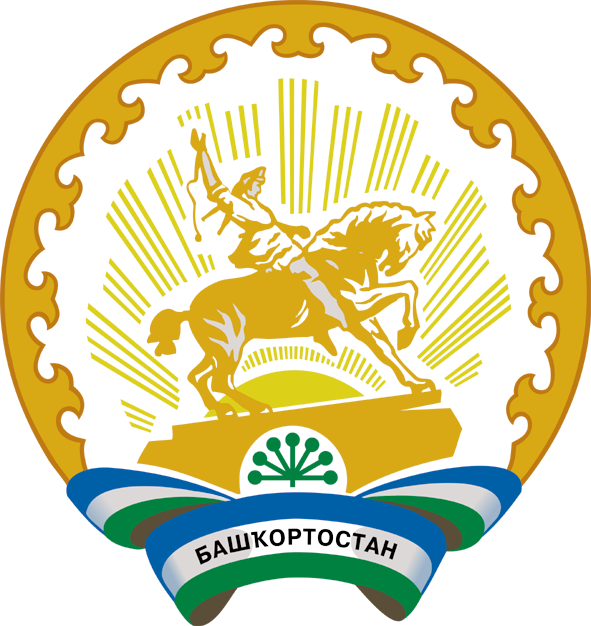 Республика БашкортостанБашҡортостан Республикаһының Туймазы районы муниципаль районының Ғафур ауыл советы ауыл биләмәһе Хакимиәте452778, Дуслыҡ ауылы,Совет, урамы,3 АТел. 3-13-52; Факс 3-15-30Администрация сельского поселения Гафуровский сельсовет муниципального района Туймазинский район    Республики Башкортостан452778, село Дуслык, ул.Советская,3АТел. 3-13-52; Факс 3-15-30"08 " апрель 2020й.№20"08 "апреляФевраля 2002020г.№ п/пМероприятиеОбъем мероприятий по обеспечению пожарной безопасностиМесторасположениеОтветственные за исполнение1Очистка от сухой травянистой растительности, поживных остатков, валежника, порубочных остатков, мусора и других горючих материалов на полосе шириной не менее  ( в км)3Лесопосадки напротив д. Воздвиженка и д. НикитинкаООО КФХ «Зекура» (по согласованию)1Очистка от сухой травянистой растительности, поживных остатков, валежника, порубочных остатков, мусора и других горючих материалов на полосе шириной не менее  ( в км)1 Лесопосадка между д. Тимирово и с. ДуслыкБишиндинский лесхоз(по согласованию)1Очистка от сухой травянистой растительности, поживных остатков, валежника, порубочных остатков, мусора и других горючих материалов на полосе шириной не менее  ( в км)1,2Лесопосадка на Юге-Востоке от д. ТимировоООО «Бишинды» (по согласованию)1Очистка от сухой травянистой растительности, поживных остатков, валежника, порубочных остатков, мусора и других горючих материалов на полосе шириной не менее  ( в км)1Лесопосадка  в юго-западной части д. ТимировоИП Арсланова А.З. (по согласованию)2Скашивание сорной растительности (в га)12 вдоль посадок от ГПЗ до с. ГафуровоАдминистрация СП Гафуровский с/с2Скашивание сорной растительности (в га)3 вдоль посадки в д. Кызыл-ТашООО КФХ «Зекура» (по согласованию)2Скашивание сорной растительности (в га)1 вдоль дороги от с. Субханкулово до д. НикитинкаАдминистрация СП Гафуровский сельсовет2Скашивание сорной растительности (в га)42дорога слева от с. Дуслык до с. Субханкулово; от ТПФ до ул. Новая с. Дуслык; вдоль лесопосадок от Ж/Д до ТПФООО «Башкирское зерно» (по согласованию)2Скашивание сорной растительности (в га)6,5 возле общественных сараев с. Дуслык, район новостроек с. ДуслыкАдминистрация СП Гафуровский сельсовет2Скашивание сорной растительности (в га)3 район новостроек с. Дуслык, по  ул. Кооперативная, Молодежная, парк Мира, парк Победы, погребаАдминистрация СП Гафуровский сельсовет2Скашивание сорной растительности (в га)4,5 на въезде в д. Никитинка по ул. Центральная, ул. ГагаринаАдминистрация СП Гафуровский сельсовет2Скашивание сорной растительности (в га)12 территория ферм с. ГафуровоООО «АгроВита» (по согласованию)3Устройство минерализованных полос (в км)5 вокруг Поздеевского лесаГАУ РБ «Туймазинский Лесхоз» (по согласованию)3Устройство минерализованных полос (в км)1за д. Кызыл - ТашООО КФХ «Зекура» (по согласованию)3Устройство минерализованных полос (в км)10Район с. ГафуровоИП Арсланова А.З. (по согласованию)3Устройство минерализованных полос (в км)1Район д. ТимировоБишиндинский лесхоз(по согласованию)3Устройство минерализованных полос (в км)5Район с. ДуслыкООО «КомТехСервис» (по согласованию)4На период устойчивой сухой, жаркой и ветренной погоды, а также при введении особого режима противопожарного режима, осуществить следующие мероприятия: -1)ведение запрета на разведение костров, проведение пожароопасных работ на определенных участках, на топку печей, кухонных очагов и котельных установок2) проведение соответствующей разъяснительной работы с гражданами о мерах пожарной безопасности и действиях при пожареВо всех населенных пунктах сельского поселения Гафуровский сельсоветВо всех населенных пунктах сельского поселения Гафуровский сельсоветАдминистрация сельского поселения Гафуровский сельсовет, профилактическая группа, старосты населенных пунктов5 Подготовка для возможного использования в тушении пожаров имеющейся водовозной техникойВо всех населенных пунктах сельского поселения Гафуровский сельсоветВо всех населенных пунктах сельского поселения Гафуровский сельсоветАдминистрация сельского поселения Гафуровский сельсовет, профилактическая группа, старосты населенных пунктов6Подготовка и вывешивание на досках объявлений в населенных пунктах информации о мерах пожарной безопасности Во всех населенных пунктах сельского поселения Гафуровский сельсоветВо всех населенных пунктах сельского поселения Гафуровский сельсоветПрофилактическая группа7Проведение соответствующей разъяснительной работы  на сходах, собраниях с гражданами о мерах пожарной безопасности и действиях при пожаре. Распространение  памяток среди населения при пожаре в случае  подтоплений и наводнений под роспись. Во всех населенных пунктах сельского поселения Гафуровский сельсоветВо всех населенных пунктах сельского поселения Гафуровский сельсоветПрофилактическая группа8Проводить разъяснительную работу с собственниками индивидуальных жилых  домов, в том числе жилых помещений в домах блокированной застройки, садоводческих, огороднических и дачных некоммерческих  объединений граждан, к началу пожароопасного периода по обеспечению наличие на земельных  участках, где расположены указанные жилые дома, емкости (бочки) с водой или огнетушителя. Во всех населенных пунктах сельского поселения Гафуровский сельсоветВо всех населенных пунктах сельского поселения Гафуровский сельсоветАдминистрация СП Гафуровский сельсовет9Запретить на территории сельского поселения и на объектах садоводческих, огороднических и дачных некоммерческих объединений устраивать свалки горючих отходов. Во всех населенных пунктах сельского поселения Гафуровский сельсоветВо всех населенных пунктах сельского поселения Гафуровский сельсоветАдминистрация СП Гафуровский сельсовет10Обеспечить исправное техническое состояние пожарной машины и  мотопомпыАдминистрация СП Гафуровский сельсовет